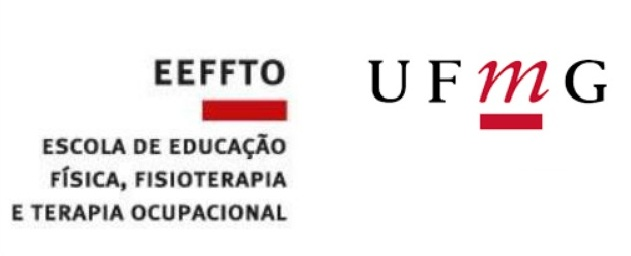 FORMULÁRIO PARA PEDIDOS DE RESERVASFORMULÁRIO PARA PEDIDOS DE RESERVASCARGOCARGODADOS DO(A) SOLICITANTEDADOS DO(A) SOLICITANTEDADOS DA RESERVADADOS DA RESERVA